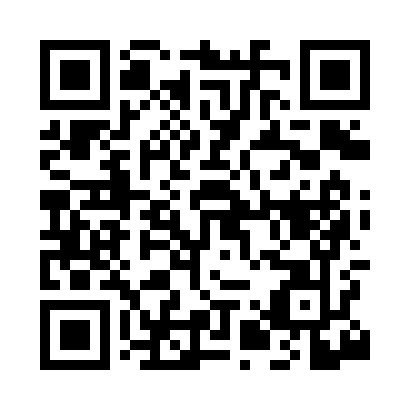 Prayer times for Pine Bend, Minnesota, USAMon 1 Jul 2024 - Wed 31 Jul 2024High Latitude Method: Angle Based RulePrayer Calculation Method: Islamic Society of North AmericaAsar Calculation Method: ShafiPrayer times provided by https://www.salahtimes.comDateDayFajrSunriseDhuhrAsrMaghribIsha1Mon3:365:311:165:249:0210:562Tue3:375:311:165:259:0110:553Wed3:385:321:175:259:0110:544Thu3:395:321:175:259:0110:545Fri3:405:331:175:259:0010:536Sat3:415:341:175:259:0010:527Sun3:425:351:175:259:0010:518Mon3:445:351:175:258:5910:509Tue3:455:361:185:258:5910:5010Wed3:465:371:185:258:5810:4911Thu3:475:381:185:258:5810:4712Fri3:495:391:185:248:5710:4613Sat3:505:391:185:248:5610:4514Sun3:525:401:185:248:5610:4415Mon3:535:411:185:248:5510:4316Tue3:545:421:185:248:5410:4117Wed3:565:431:185:248:5310:4018Thu3:575:441:185:248:5210:3919Fri3:595:451:195:238:5210:3720Sat4:015:461:195:238:5110:3621Sun4:025:471:195:238:5010:3422Mon4:045:481:195:238:4910:3323Tue4:055:491:195:228:4810:3124Wed4:075:501:195:228:4710:3025Thu4:085:511:195:228:4610:2826Fri4:105:521:195:218:4510:2627Sat4:125:531:195:218:4310:2528Sun4:135:541:195:208:4210:2329Mon4:155:561:195:208:4110:2130Tue4:175:571:195:208:4010:1931Wed4:185:581:195:198:3910:18